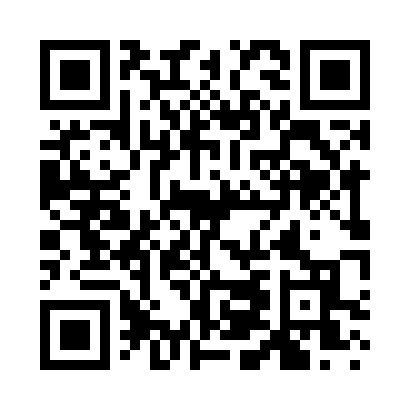 Prayer times for Mount Aire, Utah, USAMon 1 Jul 2024 - Wed 31 Jul 2024High Latitude Method: Angle Based RulePrayer Calculation Method: Islamic Society of North AmericaAsar Calculation Method: ShafiPrayer times provided by https://www.salahtimes.comDateDayFajrSunriseDhuhrAsrMaghribIsha1Mon4:216:001:315:319:0210:412Tue4:226:001:315:319:0210:403Wed4:226:011:315:319:0210:404Thu4:236:011:315:319:0110:395Fri4:246:021:325:319:0110:396Sat4:256:031:325:319:0110:387Sun4:266:031:325:319:0010:388Mon4:276:041:325:319:0010:379Tue4:286:051:325:319:0010:3610Wed4:296:051:325:318:5910:3611Thu4:306:061:335:318:5910:3512Fri4:316:071:335:318:5810:3413Sat4:326:081:335:318:5810:3314Sun4:336:081:335:318:5710:3215Mon4:346:091:335:318:5610:3116Tue4:356:101:335:318:5610:3017Wed4:366:111:335:318:5510:2918Thu4:376:121:335:318:5410:2819Fri4:396:121:335:318:5410:2720Sat4:406:131:335:318:5310:2621Sun4:416:141:335:318:5210:2522Mon4:426:151:335:308:5110:2423Tue4:446:161:335:308:5110:2324Wed4:456:171:335:308:5010:2125Thu4:466:181:335:308:4910:2026Fri4:476:191:335:308:4810:1927Sat4:496:191:335:298:4710:1728Sun4:506:201:335:298:4610:1629Mon4:516:211:335:298:4510:1530Tue4:536:221:335:288:4410:1331Wed4:546:231:335:288:4310:12